LIČNE INFORMACIJEAmila Duraković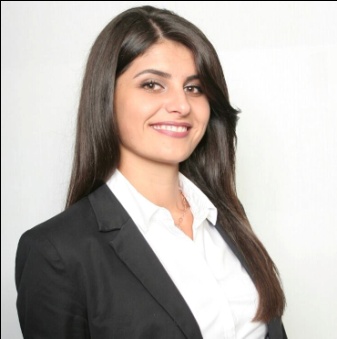  Begluci II 75/C, 70230 ,Bugojno, Bosna i Hercegovina 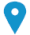 +387 30 509 678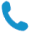  amilaa.mujic@hotmail.com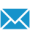 Spol Žensko | Datum rođenja 08/10/1991 | Državljanstvo BiH RADNO ISKUSTVO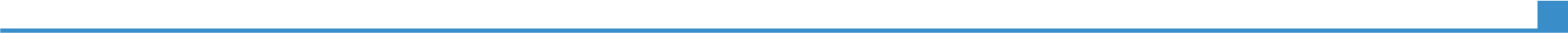      2016-trenutnoInternacionalni Univerzitet Travnik u TravnikuSaobraćajni fakultetViši asistent i saradnik za opće poslovepriprema i prema utvrđenom rasporedu sati drži vježbe i druge oblike nastavnog rada;ličnim prisustvom i angažmanom u potpunosti realizira utvrđeni plan i program iz     nastavnog predmeta;osigurava nesmetano izvođenje svih oblika nastave;pomaže studentima u cilju savladavanja nastavno-naučnih sadržaja i provjera znanja organiziranjem i održavanjem redovnih, a po potrebi ili na zahtjev studenata i dodatnih konsultacija;podstiče samostalan rad studenata, uključuje ih u stručni i naučnoistraživački rad,informira studente o ciljevima, sadržaju, potrebnoj literaturi i metodama realizacije nastave iz nastavnog predmeta za koji su zaduženi kao i o metodama i kriterijima praćenja njihovog rada, provjere znanja i ocjenjivanja;osigurava nesmetano odvijanje ispita u predviđenim rokovima.     2016-trenutno     2016-trenutno     2016-trenutno        2016- trenutnoMinistarstvo obrazovanja, nauke, kulture i sportaOdjel vozačkih ispitaPredsjednik ispitne komisije, te  licencirani ispitivač iz poznavanja propisa o sigurnosti saobraćaja         2016- trenutno        2016- trenutno        2013„AD - SPEDITION“ d.o.o. BugojnoTromjesečna praksa u  autotransportnom preduzeću        2013        2013OBRAZOVANJE I OSPOSOBLJAVANJE        2013-2016        2015        2015Magistar, diplomirani inženjer saobraćaja         2013-2016        2015        2015Licencirani ispitivač teoretskog dijela ispita (poznavanje propisa o sigurnosti saobraćaja) Ministarstvo obrazovanja, nauke, kulture i sportaProfesor saobraćajne struke, dopunsko obrazovanje o psihološko – pedagoško – metodoško – didaktičkoj grupi predmetaLicencirani ispitivač teoretskog dijela ispita (poznavanje propisa o sigurnosti saobraćaja) Ministarstvo obrazovanja, nauke, kulture i sportaProfesor saobraćajne struke, dopunsko obrazovanje o psihološko – pedagoško – metodoško – didaktičkoj grupi predmeta        2013-2016        2015        2015        2010-2013Bakalaureat/ Bachelor inženjer saobraćaja i komunikacija Odsjek: SaobraćajSmjer: Cestovni saobraćaj        2010-2013        2010-2013        2006-2010„Opća Gimnazija Bugojno“ u Bugojnu        2006-2010        2006-2010OSOBNE VJEŠTINE    Maternji jezikBosanski jezikBosanski jezikBosanski jezikBosanski jezikBosanski jezik    Ostali jeziciRAZUMIJEVANJE RAZUMIJEVANJE GOVOR GOVOR PISANJE     Ostali jeziciSlušanje Čitanje Govorna interakcija Govorna produkcija     Engleski jezikDADADADADA    Računarske vještinedobro vladanje alatima Microsoft Office™: Word, Excel, Power Point, Access, Outlookpoznavanje alata AutoCadadobro vladanje alatima Microsoft Office™: Word, Excel, Power Point, Access, Outlookpoznavanje alata AutoCadadobro vladanje alatima Microsoft Office™: Word, Excel, Power Point, Access, Outlookpoznavanje alata AutoCadadobro vladanje alatima Microsoft Office™: Word, Excel, Power Point, Access, Outlookpoznavanje alata AutoCadadobro vladanje alatima Microsoft Office™: Word, Excel, Power Point, Access, Outlookpoznavanje alata AutoCada   Vozačka dozvola    KonferencijeVozačka dozvola B kategorijeUticaj promjenjivih saobraćajnih znakova na sigurnost saobraćaja”,  XIV Međunarodna konferencija ”Korporativna sigurnost u BiH i  zemljama  Zapadnog  Balkana sa ekonomskog, pravnog i komunikološkog aspekta”, Internacionalni univerzitet Travnik, 2016., ISSN: 2232-8807 (Momčilo Sladoje, Mujić Amila i Gunjarić Almedin)